Miao Lva,1 · Wanting Hea,1 · Tian Lianga,1 · Jialei Yanga · Xiaolan Huanga · Shengying Liua · Xueying Lianga · Jianxiong Longa,* · Li Sua,*Miao Lv, Wanting He and Tian Liang contributed equally to this workCorrespondence:Jianxiong Longlongjx12345@163.com	Li Susuli2018@hotmail.com a  School of Public Health Guangxi Medical University, Nanning, Guangxi, China1First co-author*Corresponding author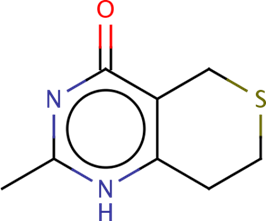 Fig. S1  Chemical formula of small molecule compound DR-2313.